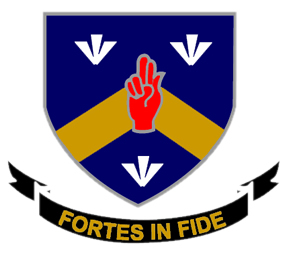 St. Edmund Arrowsmith Catholic Centre for LearningPerson Specification: Science TechnicianQualificationEssentialDesirableQualified to at least A Level standard in a Science related subjectA degree or equivalent qualification in a Science related subjectFirst Aid qualificationKnowledge/Skills/AbilitiesPrevious experience of laboratory workPrevious experience of chemical store management and stock controlExperience of microbiological techniquesAbility to work accurately and precisely in making up chemical solutionsAbility to maintain security of practical examination materialWillingness and enthusiasm to work with learners in a demonstrator roleAbility to prioritise tasks and meet deadlinesAble to work with a variety of people and as part of a teamAbility to work under pressureOtherTo demonstrate a commitment to:The school ethosPersonal development & trainingSafeguarding and promoting the welfare of students